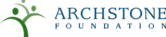 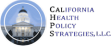 CalAIM Statewide Learning CollaborativeDementia WorkgroupFriday, November 17, 12pm-1pmRecording Accessible HEREGOAL: Develop a workplan with actionable recommendations for improving CalAIM implementation, including Enhanced Care Management (ECM) and Community Supports (CS) services, for the older adult population, focused on those with dementia.  ‘Introductions: Name, Organization, Interest In/Experience with CalAIM●  	Archstone Foundation○  	Chris Langston○  	Carly Roman○  	Laura Rath●  	California Health Policy Strategies○  	David Panush○  	Brooke Ehrenpreis○  	Jane Ogle○  	Sophia UgarkovichJenna Littlejohn: Institute on Aging“We have two programs in two counties, San Mateo and Santa Clara, where we have care management for folks who are experiencing dementia…and we’re just looking to expand”Barbra McLendon: Alzheimer’s Los Angeles“I’ve been involved in CaAIM from the beginning, because we were involved with CalMED Connect which preceded it, and then we pivoted right into the CalAIM space. So, we’ve been attending meetings and providing feedback”Elaine Wittenberg: CSU, LA–Communication Training for Dementia Caregivers and Healthcare Provider“I’ve been doing research with Alzheimer’s caregivers over the last 5 years specifically, and I’m focusing on communication training and skill development for providers working with those caregivers themselves…I’m really here to learn and to hopefully meet people interested in doing similar work.”Kristen Romea: Alzheimer’s San Diego“My organization is not involved in CalAIM as a CBO…I’m here to learn more about the rollout and hopefully have an opportunity to address some of the concerns we’re seeing with clients around accessibility and appropriateness of services.”Judith Martinez: Alzheimer’s Association“I first learned about CalAIM when I was working as a program manager…at the Inland Empire I was approached by someone from CalAIM wanting us to help with connecting patients who wanted to be placed with their loved ones.”Lindsey Yourman: County of San Diego HHSA Aging and Independent Services“We have a team here at the county that serves as a liaison trying to coordinate between CBOS and health plans and patients…My experience so far [with CalAIM] is that its been hard to develop relationships with health plans in order to have candid authentic conversations about how they are viewing their older population and services…[and] it sounds like the contracting process [with CBOs] has been hard and laborious.”Selena Coppi Hornback: California Assisted Living Association“I’ve read a lot about CalAIM and I’ve done research, but I’m still trying to figure out exactly what it would mean for my assisted living provider members who would like to partner with health plans and do this work, and how they can contract with them. “Michelle Quiroga-Diaz: ONEgeneration“We are a CBO of Los Angeles County…We launched ECM services with two health plans recently so I am here to be part of the conversations and learn from others and support our ECM  services.”Michelle Johnston: California Department of Aging “What brings me here is the role and the work I do through Cal-COMPASS with the adult-based service providers and with some area agencies on aging and independent living centers. So, just hoping to figure out how to get people connected.”Anna Chodos: UCSF Dementia Care Aware“I was very fortunate to work on the white paper with archstone with my colleague Jackie here and we’re applying to be an ECM provider in San Francisco.”Jackie Buente: UCSF Dementia Care Aware“I am part of the Dementia Care Aware team in San Francisco and I actually just came from the Institute on Aging which is an ECM provider. So I do have experiences providing those services, too.”Bekah McLean: Alzheimer’s Association“We’re really working to engage in primary care transformation and to normalize the cognition conversation from physicians to their patients, especially those over 65. It’s so great to be here with you all…There’s so many great brains and perspectives in the room.”Jennifer Schlesinger: Alzheimer’s Los Angeles“I’ve been working with health plans in the dual space for about 10 years now and so I do a lot in the policy advocacy space, and also with Dementia Care Aware and working on improving systems of care to make them more dementia capable.”Clara Park: UCSF Dementia Care Aware“Our program is really about trying to support primary care physicians and team members with dementia screenings and caring for patients with dementia”Helen Chen: UCSF Division of Geriatrics“We would love to keep people out of institutional, long-term care and I recently arrived from Massachusetts less than a year ago where I was involved in this type of work with the office of elder care there. I’m very interested to hear more about CalAim.”Patty Moutin: Alzheimer’s Orange County “I’ve been following CaAIM since they first started talking about it. I serve on the provider advisory commission at CalOptima and I’m very interested in some of the measures that CalOptima is already taking. So we’re very much in close contact with them for this implementation, but there’s still so much we don’t know.”April Joyce: Adult Day Health Care of Mad River“We recently contracted to provide both ECM and community supports but we don’t actually have any people enrolled in that yet. It's been a really slow rollout getting all the pieces together.”Identifying the CalAIM-Eligible Population with DementiaBrooke Ehrenpreis: California Health Policy Strategies“What are you currently doing or what thoughts do you have around how you might in the future identify the eligible population for these services? If you are doing things, what is working? What is not working?”David Panush: California Health Policy Strategies“When you find someone and you think they’re eligible for CalAIM, what do you do? Are you doing direct referrals? How is that process working?”April Joyce shared that her adult day health center provides a similar service to ECM as part of their normal model of operations.She shared that a very small percentage of their population might qualify for CalAIM ECM, but they’re all very stable so they haven’t referred anybody for ECM at this point yet.Barbra Mclendon shared that “we really need to make sure the health plans themselves” are maximizing efforts to learn who is eligible.She explained that health plans don’t fully know across their beneficiaries the scope of dementia because of the fraught issues with diagnoses.She shared that “before we look to CBOs to find people, I think we need to make sure the health plans are identifying these people and connecting them to ECM providers that are in the community.”David Panush shared “What I’m hearing is that there are two kinds of strategies for identifying. One is kind of in the higher level through the health plans…the second part is more on the ground whether it’s wait lists or something else.”Outreach and Engagement Strategies David Panush: California Health Policy Strategies“What kind of data do health plans have? And a follow up to that question is related to outreach and engagement.”Selena Coppi Hornback shared that “one of the easiest places to start with is the assisted living waiver waitlist.”She explained that these people already qualified for AL services which is similar to CalAIMApril Joyce shared that about a third of their folks have “some degree of dementia” and a lot of their population identification comes from world of mouth and referrals from other agenciesBarbra Mclendon explained that it may be crucial to engage caregivers in outreach efforts too, rather than solely focusing on beneficiaries. Flexibility in outreach may be key in its success.Service DeliveryDavid Panush: California Health Policy Strategies“So my question is for all of you that are working with people with dementia. Has anyone  tried to refer to ECM services?”Jackie Buente shared the process for social work teams at UCSF to refer patients out to ECM providersLindsey Yourman shared that some of the public health nurses in APS have tried to refer patients living with dementia to ECM and the process was frustrating and nonlinear so staff stopped doing these referrals.David Panush: California Health Policy Strategies“How should an ECM or community supports be working to benefit people living with dementia?”Chris Langston shared that ECM is “the way that people can get access to the plan paying for the community supports which are likely to be in addition to what almost anyone else can do in terms of aid support.”Jane Ogle: California Health Policy Strategies“Has anyone had experience with accessing any of the community supports that are available yet?”Lindsey Yourman  gave an example with the lack of respite care among CBOs in her county and how there is a slowness in uptake for community supports in San Diego. Jackie Buente explained that she has been able to connect people with community supports specifically for meals. Next Meeting and Next StepsFriday, December 15, 2023 from 12:00 - 1:00 PM  Register HERE:  